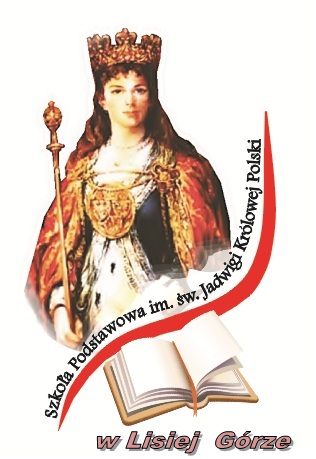 Karta informacyjnaInformuję, że jestem zainteresowany /-a zajęciami opiekuńczo- wychowawczymi dla mojego dziecka……………………………………………..			………………………………./imię i nazwisko ucznia/							/klasa/Oświadczam, że w związku z pracą zawodową nie jestem w stanie zapewnić opieki (podpisy obojga rodziców, z wyjątkiem osób samotnie wychowujących dzieci).…………………………..				…………………………………/data/							/podpis rodzica/opiekuna						……………………………………………..							/podpis rodzica/ opiekuna/Godzina przyprowadzenia dziecka do szkoły:				…………………………Godzina odbioru dziecka ze szkoły:					…………………………